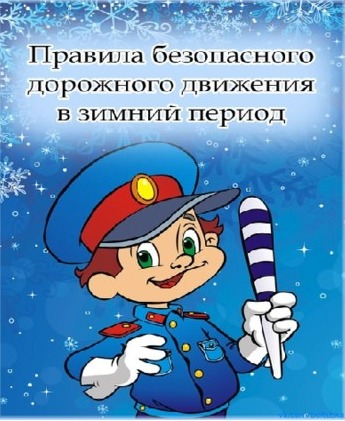 Подготовила воспитатель подготовительной группы «Колокольчик»Линдеман Ирина Юрьевна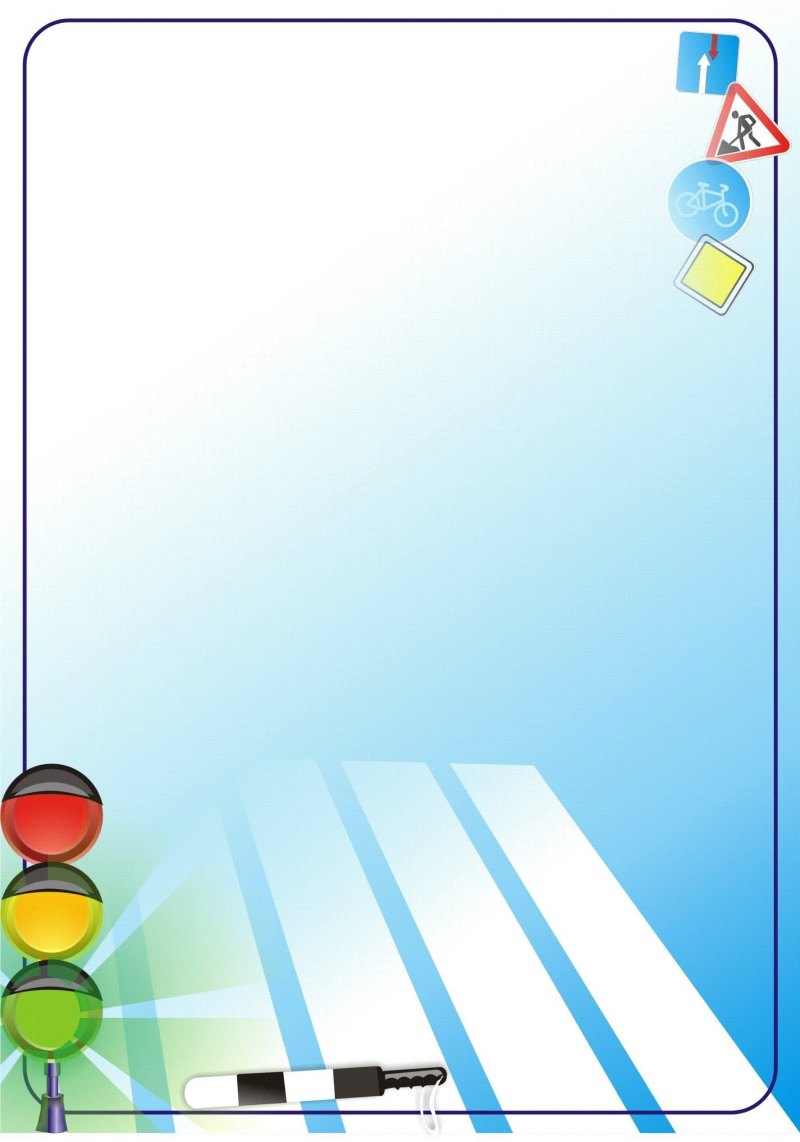 Зима прекрасна, когда безопасна!Осторожно, скользко! Находясь на дороге со своими детьми, применяйте некоторые методы, которые помогут вам и вашему ребёнку сформировать навыки безопасного поведения:1. Не переходите дорогу на красный или жёлтый сигнал светофора.2. При выходе из автобуса, такси, личного автомобиля, помните, что первым выходит взрослый.4. Выйдя из общественного транспорта, подождите, когда он отъедет от остановки, и только после этого переходите проезжую часть дороги.5. Тормозной путь у автомобиля на скользкой дороге удлиняется в несколько раз. Поэтому обычное (летнее) безопасное для перехода расстояние до машины нужно увеличить в несколько раз.6.В снегопад, в сумерки, пасмурную погоду водителю труднее заметить вас на дороге. Обязательно носите на одежде светоотражающие элементы.7. Постоянно обсуждайте с ребёнком возникающие ситуации на дорогах, указывая на скрытую опасность.8. Ни в коем случае не бежать через проезжую часть, даже на переходе. Переходить только шагом и быть внимательным.9. Лыжи снять, ребенка из санок высадить и взять за руку- только так переходить дорогу.10.Осторожно! сугробы, стоящая заснеженная машина помеха обзору водителя.Учите детей безопасному поведению на дороге своим примером! Помните, что жизнь и безопасность детей на дорогах зависит прежде всего от вас!